Please, first of all, accept my sincere apologies for the delay in providing a response to your request.Your recent request for information is replicated below, together with our response.To request the information contained in incidents (eg. recorded STORM incidents) which contain reference to “electric scooters” in each of the last three years (2020-21, 2021-22, 2022-23) please.In response to your request, I must first of all clarify that there is no relevant incident classification code which specifically relates to the subject matter of your request. It is not possible for us to conduct searches of our system based on what callers may have mentioned in their account. We can however base searches on the presence of particular words/ phrases in the notes taken by the call handlers and input on to our STORM incident recording system. We have therefore progressed your request on that basis, searching for the words and phrases included in your request. I must stress that Police Scotland do not consider keyword searches for specific words/ phrases to be an accurate means of analysis. There may have been incidents of relevance to your request which do not include the specific phrases that you have listed. It would however be nigh on impossible to come up with a list of comprehensive search terms – hence why we would not recommend the approach.  Similarly, although the phrase appears in an incident log, it cannot be assumed on that basis that the incident was directly related to the subject matter of electric scooters as per the context of your request. For the reasons above, we would therefore take the view that the data below does not accurately reflect reports of matters concerning electric scooters. The table below provides the number of incidents traced where the words electric scooter, e scooter, motorised scooter or motorized scooter was recorded for the financial years 2020/21 to 2022/23. For each incident, please supply brief details of the nature of the incident, and the date and location. Having considered this question in terms of the Act, I regret to inform you that I am unable to provide you with the information you have requested, as it would prove too costly to do so within the context of the fee regulations.  As you may be aware the current cost threshold is £600 and I estimate that it would cost well in excess of this amount to process your request. As such, and in terms of Section 16(4) of the Freedom of Information (Scotland) Act 2002 where Section 12(1) of the Act (Excessive Cost of Compliance) has been applied, this represents a refusal notice for the information sought.By way of explanation, the only way to provide an accurate response to your request would be to examine each and every one of the reports shown in the above table to provide a disclosable summary. Even to take a conservative estimate of 2 minutes per incident this would equate to 166 hours.  Therefore, this is an exercise which would far exceed the cost limit set out in the Fees Regulations.All statistics are provisional and should be treated as management information. All data have been extracted from Police Scotland internal systems and are correct as at 8th August 2023.The data was extracted from the Storm Unity Database using the incident's raised date.  Keyword search was carried out for 'ELECTRIC SCOOTER', 'E SCOOTER', 'MOTORISED SCOOTER', and 'MOTORIZED SCOOTER' to identify the relevant records.If you require any further assistance please contact us quoting the reference above.You can request a review of this response within the next 40 working days by email or by letter (Information Management - FOI, Police Scotland, Clyde Gateway, 2 French Street, Dalmarnock, G40 4EH).  Requests must include the reason for your dissatisfaction.If you remain dissatisfied following our review response, you can appeal to the Office of the Scottish Information Commissioner (OSIC) within 6 months - online, by email or by letter (OSIC, Kinburn Castle, Doubledykes Road, St Andrews, KY16 9DS).Following an OSIC appeal, you can appeal to the Court of Session on a point of law only. This response will be added to our Disclosure Log in seven days' time.Every effort has been taken to ensure our response is as accessible as possible. If you require this response to be provided in an alternative format, please let us know.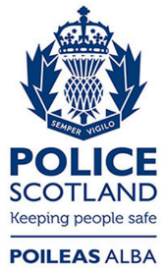 Freedom of Information ResponseOur reference:  FOI 23-1796Responded to:  14 August 20232020/212021/222022/2365620652259